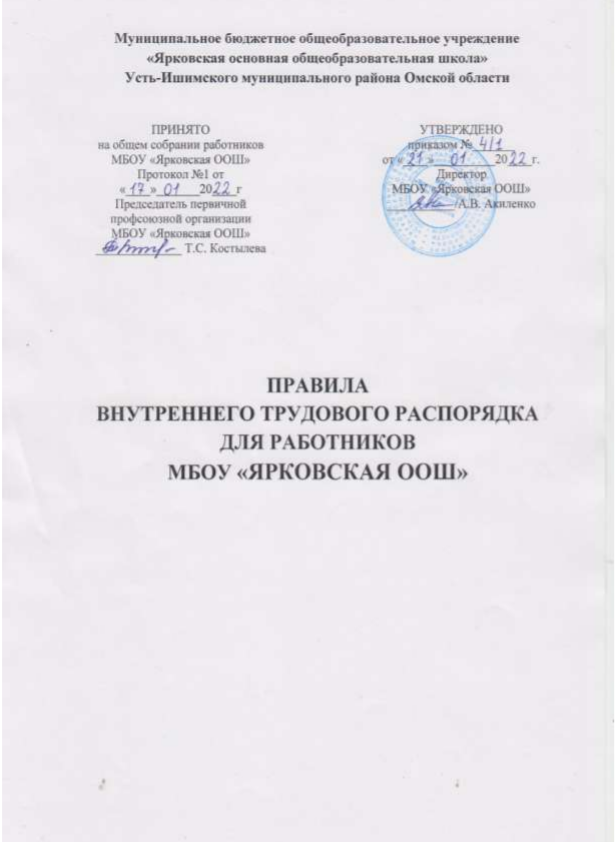 ПРАВИЛАВНУТРЕННЕГО ТРУДОВОГО РАСПОРЯДКАДЛЯ РАБОТНИКОВ МБОУ «Ярковская ООШ»I. Общие положения1.1. Правила внутреннего трудового распорядка Муниципального бюджетногообщеобразовательного учреждения «Ярковская ООШ» разработаны в соответствии с Трудовым кодексом Российской Федерации (далее – Трудовой кодекс) и иными нормативными правовыми актами Российской Федерации, содержащими нормы трудового права.1.2. Правила определяют основные положения, устанавливающие порядок приемаи увольнения работников Муниципального бюджетного общеобразовательного учреждения «Ярковская ООШ основные права, обязанности и ответственность работников и директора школы (далее – работодатель), режим работы, время отдыха, применяемые к работникам меры поощрения и взыскания и иные вопросы регулирования трудовых отношений работников школы1.3. Правила направлены на создание условий, способствующих эффективному труду, рациональному использованию рабочего времени, укреплению трудовойдисциплины.II. Порядок приема, перевода и увольнения работников2.1. Прием на работу в школу осуществляется на основании заключенноготрудового договора.2.2. Прием на работу иностранных граждан, лиц без гражданства осуществляется вобщем порядке, если иное не предусмотрено международным договором РоссийскойФедерации.2.3. К педагогической деятельности, а также к трудовой деятельности в сфереобразования и воспитания несовершеннолетних не допускаются лица, имеющие(имевшие) судимость за преступления против основ конституционного строя ибезопасности государства, предусмотренные Главой 29 Уголовного кодекса РоссийскойФедерации на основании Федерального закона от 01.04.2012 №27-ФЗ «О внесенииизменений в статью 22.1 Федерального Закона «О государственной регистрации юридических лиц и индивидуальных предпринимателей», а также лица, имеющие(имевшие) судимость, подвергавшиеся уголовному преследованию (за исключением лиц,уголовное преследование в отношении которых прекращено по реабилитирующимоснованиям) за преступления против жизни и здоровья, свободы, чести и достоинстваличности (за исключением незаконной госпитализации в медицинскую организацию,оказывающую психиатрическую помощь в стационарных условиях, и клеветы), половойнеприкосновенности и половой свободы личности, против семьи и несовершеннолетних,здоровья населения и общественной нравственности, основ конституционного строя ибезопасности государства, мира и безопасности человечества, а также противобщественной безопасности в соответствии со ст.ст. 331 и 351.1 Трудового кодексаРоссийской Федерации.2.4. При заключении трудового договора лицо, поступающее на работу,предъявляет работодателю:- паспорт или иной документ, удостоверяющий личность;- трудовую книжку и (или) сведения о трудовой деятельности, за исключениемслучаев, если трудовой договор заключается впервые; если работник поступает на работуна условиях совместительства – заверенную копию трудовой книжки и (или) сведения отрудовой деятельности;- документ, подтверждающий регистрацию в системе индивидуального(персонифицированного) учета, в том числе в форме электронного документа (СНИЛС);- документы воинского учета – для военнообязанных и лиц, подлежащих призывуна военную службу;- документ об образовании, о квалификации или наличии специальных знаний –при поступлении на работу, требующую специальных знаний или специальнойподготовки;- медицинскую книжку, надлежаще заполненную, сертификат о прививках (ПриказМинздравсоцразвития РФ от 12.04.2011 № 302н «Об утверждении перечней вредных и(или) опасных производственных факторов и работ, при которых проводятсяобязательные предварительные и периодические медицинские осмотры (обследования), ипорядка проведения обязательных предварительных и периодических медицинскихосмотров (обследований) работников, занятых на тяжёлых работах и на работах свредными и (или) опасными условиями труда»;- поступающие на работу в учреждения образования, воспитания, развития,отдыха и оздоровления несовершеннолетних обязаны при заключении трудового договорапредъявлять работодателю справку из органа внутренних дел об отсутствии судимости ифакта уголовного преследования или о его прекращении по реабилитирующимоснованиям (Распоряжение отдела по вопросам государственной службы кадров от 15февраля 2011 г. № 407-4 в связи с новой редакцией статьи 65 ТК РФ);- медицинское заключение об отсутствии противопоказаний по состояниюздоровья для работы в детском учреждении.При заключении трудового договора впервые трудовая книжка и (или) сведения отрудовой деятельности оформляются работодателем.2.5. Лицо, имеющее заключение учреждения медико-социальной экспертизы(МСЭ) о степени утраты профессиональной трудоспособности, об установленииинвалидности, представляет индивидуальную программу реабилитации инвалида.2.6. При заключении трудового договора лица, не достигшие возраставосемнадцати лет, а также лица, непосредственно связанные с общественным питанием,подлежат обязательному предварительному медицинскому осмотру (обследованию).2.7. При приеме на работу работодатель в праве (до подписания трудовогодоговора) ознакомить работника под роспись с настоящими Правилами, иныминормативными документами, имеющими непосредственное отношение к трудовойдеятельности работника.2.8. При заключении трудового договора соглашением сторон может бытьобусловлено испытание работника в целях проверки его соответствия поручаемой работе.2.8.1. Испытание при приеме на работу не устанавливается для:- беременных женщин и женщин, имеющих детей в возрасте до полутора лет;- лиц, приглашенных на работу в порядке перевода от другого работодателяпо согласованию между работодателями;- лиц, не достигших возраста восемнадцати лет;- лиц, окончивших имеющие государственную аккредитациюобразовательные учреждения среднего и высшего профессионального образования ивпервые поступающих на работу по полученной специальности в течение одного года содня окончания образовательного учреждения;- лиц, заключающих трудовой договор на срок до двух месяцев;- иных лиц в случаях, предусмотренных Трудовым кодексом РоссийскойФедерации, иными федеральными законами.2.8.2. Срок испытания не может превышать трех месяцев, а для руководителей и ихзаместителей – шести месяцев.В срок испытания не засчитывается период временной нетрудоспособности идругие периоды, когда работник фактически отсутствовал на работе.2.8.3. При неудовлетворительном результате испытания работодатель имеет праводо истечения срока испытания расторгнуть трудовой договор с работником, предупредивего об этом в письменной форме не позднее чем за три дня с указанием причин,послуживших основанием для признания этого работника не выдержавшим испытание.2.8.4. Если в период испытания работник сочтет, что работа не является для негоподходящей, он вправе расторгнуть трудовой договор по собственному желанию,предупредив работодателя в письменной форме за три дня.2.8.5. В период испытания работник обязан соблюдать Правила и выполнятьтрудовую функцию, обусловленную заключенным с ним трудовым договором. Всенормативные правовые акты, регулирующие труд работников школы, в т.ч. касающиесяоплаты труда, распространяются на работника полностью.2.8.6. Отсутствие в трудовом договоре условий об испытании означает, чтоработник принят на работу без испытания. В случае, когда работник фактически допущенк работе без оформления трудового договора, условие об испытании может бытьвключено в трудовой договор, только если стороны оформили его в виде отдельногосоглашения до начала работы.2.8.7. Если срок испытания истек, а работник продолжает работу, то он считаетсявыдержавшим испытание и последующее расторжение трудового договора допускаетсятолько на общих основаниях.2.9. Прием на работу оформляется трудовым договором. Работодатель вправе издать на основании заключенного трудового договора приказ (распоряжение) о приеме на работу (ч. 1 ст. 68 Трудового кодекса РФ).  Содержание приказа работодателя должно соответствовать условиям заключенного трудового договора.Трудовой договор заключается в письменной форме, составляется в двухэкземплярах, каждый из которых подписывается сторонами. Один экземпляр трудовогодоговора передается работнику, другой хранится у работодателя. Получение работникомэкземпляра трудового договора должно подтверждаться подписью работника наэкземпляре трудового договора, хранящемся у работодателя.2.9.1. Работник, фактически допущенный работодателем к работе, считаетсяпринятым на работу независимо от того, был ли прием на работу оформлен в письменнойформе. В этом случае работодатель обязан оформить с работником трудовой договор вписьменной форме не позднее трех рабочих дней со дня фактического допущенияработника к работе.2.9.2. На всех работников, проработавших свыше 5 дней, оформляются и ведутсятрудовые книжки в порядке, установленном действующим законодательством.2.9.3. Работники школы проходят обязательный периодический медицинскийосмотр ежегодно, а в соответствии с медицинскими рекомендациями – внеочередноймедицинский осмотр.При не прохождении работником периодических медицинских осмотров(обследований), а также внеочередных медицинских осмотров по направлениюработодателя в случаях, предусмотренных Трудовым кодексом, по истечении срокадействия медицинской справки работодатель не допускает работника к исполнению имтрудовых обязанностей.2.9.4. Перевод на другую работу допускается только с письменного согласияработника, за исключением случаев, предусмотренных частями второй и третьей статьи72.2 Трудового кодекса.Запрещается переводить и перемещать работника на работу, противопоказаннуюему по состоянию здоровья.2.10. Прекращение трудового договора может иметь место только по основаниям,предусмотренным трудовым законодательством Российской Федерации, а именно:- соглашение сторон;- истечение срока трудового договора, за исключением случаев, когдатрудовые отношения фактически продолжаются и ни одна из сторон не потребовала ихпрекращения;- расторжение трудового договора по инициативе работника;- расторжение трудового договора по инициативе работодателя;- перевод работника по его просьбе или с его согласия на работу к другомуработодателю или переход на выборную работу (должность);- отказ работника от продолжения работы в связи со сменой собственникаимущества организации, с изменением подведомственности (подчиненности) организациилибо ее реорганизацией;- отказ работника от продолжения работы в связи с изменениемопределенных сторонами условий трудового договора;- отказ работника от перевода на другую работу, необходимого ему всоответствии с медицинским заключением, либо отсутствия у работодателясоответствующей работы;- обстоятельства, не зависящие от воли сторон;- нарушение установленных Трудовым кодексом или иным федеральнымзаконам правил заключения трудового договора, если это нарушение исключаетвозможность продолжения работы.Трудовой договор может быть прекращен и по другим основаниям,предусмотренным Трудовым кодексом и иными федеральными законами.2.10.1. Работник имеет право расторгнуть трудовой договор, предупредив об этомработодателя не позднее чем за две недели.По соглашению между работником и работодателем трудовой договор может бытьрасторгнут и до истечения срока предупреждения об увольнении.По истечении срока предупреждения об увольнении работник вправе прекратитьработу, а работодатель в последний день работы обязан выдать работнику трудовуюкнижку и (или) сведения о трудовой деятельности, другие документы, связанные сработой, по письменному заявлению работника и произвести с ним окончательный расчет.Срочный трудовой договор расторгается с истечением срока его действия, о чемработник должен быть предупрежден в письменной форме не менее чем за 3 календарныхдня до его увольнения.Договор, заключенный на время исполнения обязанностей отсутствующегоработника, расторгается с выходом этого работника на работу.2.10.2. Прекращение трудового договора оформляется приказом директора школы.Записи о причинах увольнения в трудовую книжку и (или) в сведения о трудовойдеятельности производятся в точном соответствии с формулировкой действующегозаконодательства и со ссылкой на соответствующую статью, пункт Трудового кодекса.Во всех случаях днем увольнения считается последний день работы.2.11. Споры об увольнении работника решаются в суде.III. Основные права и обязанности работников3.1. Работник имеет право:- изменять и расторгнуть трудовой договор в порядке и на условиях,установленных трудовым законодательством и трудовым договором;- на предоставление ему рабочего места, соответствующего условиям,предусмотренным государственными стандартами и правилами безопасности труда;-на обеспечение безопасных условий труда и охраны труда;-на выдачу и приобретение специальной одежды и других средств индивидуальной защиты, в соответствии с нормами работникам, занятым на работах с вредными и (или) опасными условиями труда, а так же на работах, выполняемых в особых температурных условиях или связанных с загрязнением и др.- своевременно и в полном объеме получать заработную плату,предусмотренную трудовым договором;- на отдых в соответствии с трудовым законодательством РоссийскойФедерации, содержащим нормы трудового права, Правилами внутреннего трудовогораспорядка, действующими в школе, и трудовым договором;- получать полную достоверную информацию об условиях труда итребованиях охраны труда на своем рабочем месте;- на обращение в Комиссию по урегулированию споров между участникамиобразовательных отношений;- на профессиональную подготовку, переподготовку и повышение своейквалификации в порядке, установленном действующим в Российской Федерациизаконодательством о труде и локальными нормативными актами школы;- на обязательное социальное страхование в порядке, установленномфедеральными законами;- на защиту персональных данных, хранящихся у работодателя;- на служебные командировки только с их письменного согласия и при условии, если это не запрещено им по состоянию здоровья в соответствии с медицинским заключением, выданным в порядке, установленном федеральными законами и иными нормативными правовыми актами Российской Федерации. При этом указанные работники должны быть в письменной форме ознакомлены со своим правом отказаться от направления в служебную командировку.3.2. Работник обязан:- добросовестно исполнять свои трудовые обязанности, возложенные на неготрудовым договором и должностными инструкциями;- соблюдать Правила внутреннего трудового распорядка, Кодекс этики ислужебного поведения, действующие в школе;- соблюдать трудовую дисциплину;- соблюдать требования по охране труда и обеспечению безопасности труда;- бережно относиться к имуществу работодателя и других работников;- незамедлительно сообщать Директору о возникновении ситуации,представляющей угрозу жизни и здоровью людей, сохранности имущества работодателя идругих работников;- не разглашать сведения, составляющие служебную или коммерческуютайну, ставшие известными ему;- исполнять иные обязанности, предусмотренные трудовымзаконодательством, локальными нормативными актами школы и трудовым договором.IV. Основные права и обязанности работодателя4.1. Работодатель обязан:- соблюдать трудовое законодательство и иные нормативные правовые акты,содержащие нормы трудового права, локальные нормативные акты, условия трудовогодоговора;- создать условия труда в соответствии с нормами действующегозаконодательства, принимать меры по улучшению условий труда работников;- выдавать и приобретать специальную одежду и другие средства индивидуальной защиты, в соответствии с нормами работникам, занятым на работах с вредными и (или) опасными условиями труда, а так же на работах, выполняемых в особых температурных условиях или связанных с загрязнением и др.- обеспечить работников оборудованием и иными средствами, необходимымидля выполнения работниками своих трудовых функций;-- знакомить работников под роспись с принимаемыми локальныминормативными актами, непосредственно связанными с их трудовой деятельностью;- осуществлять обязательное социальное страхование работника в порядке,установленном федеральными законами;- возмещать вред, причиненный работнику в связи с исполнением имтрудовых обязанностей, а также компенсировать моральный вред в порядке и на условиях,установленных Трудовым кодексом, другими федеральными законами и иныминормативными правовыми актами Российской Федерации;- применять к нарушителям трудовой дисциплины меры дисциплинарноговоздействия в соответствии с трудовым законодательством;- осуществлять оплату труда в порядке и на условиях, предусмотренныхлокальными актами школы;- выплачивать заработную плату работникам школы не реже чем каждыеполмесяца: 8 и 23 числа;- обеспечивать профессиональную подготовку, переподготовку и повышениепрофессиональной квалификации работников;- организовывать медицинское обслуживание работников школы;- организовывать питание работников школы;- исполнять иные обязанности, предусмотренные трудовымзаконодательством и иными нормативными правовыми актами, содержащими нормытрудового права, локальными нормативными актами школы и трудовым договором.4.2. Работодатель имеет право:- расторгнуть договор с работником в соответствии с трудовымзаконодательством в случае предоставления подложных документов или заведомоложных сведений о себе при поступлении на работу;- направить работника на обязательное медицинское обследование, если этоготребуют должностные обязанности работника.V. Рабочее время и время отдыха5.1. Режим работы школы определяется Уставом, коллективным договором иобеспечивается соответствующими приказами (распоряжениями) директора школы. Вшколе установлена пятидневная рабочая неделя для учащихся 1-9 классов, неделя с двумя выходными днями соответственно. Время начала занятий – 9.00.Накануне нерабочих праздничных дней продолжительность работы работниковсокращается на один час. При совпадении выходного и нерабочего праздничного днейвыходной день переносится на следующий после праздничного рабочий день.Работникам устанавливается ненормированный рабочий день в соответствии сПеречнем должностей.Работникам, которым в соответствии с законодательством либо по соглашениюмежду работником и работодателем установлено неполное рабочее время (неполныйрабочий день или неполная рабочая неделя), ненормированный рабочий день неустанавливается.5.2. По соглашению между работником и работодателем может устанавливатьсякак при приеме на работу, так и впоследствии неполный рабочий день или неполнаярабочая неделя.Работодатель обязан установить неполное рабочее время по просьбе:- беременной женщины;- одного из родителей (опекуна, попечителей), имеющего ребенка в возрастедо 14 лет (ребенка-инвалида до 18 лет);- лица, осуществляющего уход за больным членом семьи в соответствии смедицинским заключением.5.3. Заместители директора и руководители структурных подразделений школыорганизуют учет рабочего времени работников.5.4. Работники могут привлекаться к работе в выходные и нерабочие праздничныедни в случаях, предусмотренных Трудовым кодексом.5.5. Работникам предоставляются ежегодные отпуска с сохранением места работы(должности) и среднего заработка.5.5.1. Очередность предоставления ежегодных оплачиваемых отпусков устанавливается ежегодным графиком отпусков работников, который утверждается приказом директора школы с учетом мнения профсоюзного комитета и обязателен для исполнения работодателем и работником. О времени начала отпуска работодатель уведомляет работника под роспись не позднее чем за две недели до его начала.До истечения шести месяцев непрерывной работы оплачиваемый отпуск позаявлению работника должен быть предоставлен:- женщинам – перед отпуском по беременности и родам или непосредственнопосле него;- работникам в возрасте до восемнадцати лет;- работникам, усыновившим ребенка в возрасте до трех месяцев;- в других случаях, предусмотренных федеральными законами.Продолжительность основного ежегодного отпуска работников школы составляет56 календарных дней для педагогических работников, 28 календарных дней – для иныхкатегорий работников. Продолжительность ежегодного дополнительного отпуска заненормированный рабочий день определяется в соответствии с приказом Директорашколы.5.5.2. Работодатель предоставляет дополнительные отпуска с сохранениемсреднего заработка работникам, совмещающим работу с обучением, при полученииобразования соответствующего уровня впервые в имеющих государственнуюаккредитацию образовательных учреждениях.5.5.3. В отдельных случаях работодатель обязан предоставить работнику отпуск безсохранения заработной платы в соответствии с Трудовым кодексом.5.5.4. Одному из родителей (опекуну, попечителю, приемному родителю), воспитывающему ребенка –инвалида в возрасте до 18 лет, ежегодный оплачиваемый отпуск предоставляется по его желанию в удобное для него время.5.5.5. Работникам, имеющим трех и более детей в возрасте до 18 лет, ежегодный оплачиваемый отпуск предоставляется по их желанию в удобное для них время до достижения младшим из детей возраста 14 лет.5.4. График работы школьной библиотеки определяется директором школы идолжен быть удобным для обучающихся.5.5. Рабочее время педагогических работников определяется учебным расписаниеми обязанностями, возлагаемыми на них уставом школы, настоящими правилами,должностной инструкцией, планами учебно-воспитательной работы школы.Часы, свободные от уроков, дежурств, участия во внеурочных мероприятиях,предусмотренных планами школы, заседаний педагогического совета, родительскихсобраний учитель вправе использовать по своему усмотрению.Заработная плата педагогическому работнику устанавливается исходя из затратрабочего времени в астрономических часах. В рабочее время при этом включаютсякороткие перерывы (перемены). Продолжительность урока 45 минут устанавливаетсятолько для обучающихся, пересчета количества занятий в астрономические часы непроизводится ни в течение учебного года, ни в каникулярный период.5.6. Администрация школы предоставляет учителям один день в неделю дляметодической работы при условиях, если их недельная учебная нагрузка не превышает 24часов, имеется возможность не нарушать педагогические требования, предъявляемые корганизации учебного процесса, и нормы СанПиН.5.7. Рабочий день учителя  школы начинается за 15 мин до начала егоуроков, учителя начальной школы – за 15 минут до начала уроков. Урок начинается с сигналом (звонком), извещающим о начале урока, прекращается с сигналом (звонком),извещающим о его окончании. После начала урока и до его окончания учитель иучащиеся должны находиться в учебном помещении. Учитель не имеет права оставлятьучащихся без надзора в период учебных занятий, а в случаях, установленных приказомдиректора школы, и в перерывах между занятиями.5.8. Учебная нагрузка на новый учебный год устанавливается до ухода педагога влетний отпуск по письменному соглашению между директором школы и педагогическимработником. При определении объема учебной нагрузки должна обеспечиватьсяпреемственность классов, если это возможно по сложившимся в школе условиям труда.Установленный на начало учебного года объем учебной нагрузки не может бытьуменьшен в течение учебного года (за исключением случаев сокращения количестваклассов, групп, а также других исключительных случаев, подпадающих под условия,предусмотренные ст. 73 Трудового кодекса).5.9. Продолжительность рабочего дня обслуживающего персонала и рабочихопределяется графиком сменности, составляемым с соблюдением установленнойпродолжительности рабочего времени за неделю или другой учетный период. Графикутверждается директором школы по согласованию с профкомом. В графике указываютсячасы работы и перерывы для отдыха и приема пищи продолжительностью не менее 30минут, которые в рабочее время не включаются. Работникам по пропускному режиму(вахтерам) предоставляется возможность приема пищи в рабочее время. Графиксменности объявляется работникам под расписку и вывешивается на видном месте.5.10. Работа в праздничные и выходные дни запрещается.Привлечение отдельных работников школы (учителей, воспитателей и др.) кдежурству и к некоторым видам работ в выходные и праздничные дни допускается висключительных случаях, предусмотренных законодательством, по письменному приказуадминистрации. Дни отдыха за дежурство или работу в выходные и праздничные днипредоставляются в порядке, предусмотренном Трудовом кодексе, или, с согласияработника, в каникулярное время, не совпадающее с очередным отпуском.Не привлекаются к сверхурочным работам, работам в выходные дни инаправлению в длительные походы, экскурсии, командировки в другую местностьбеременные женщины и работники, имеющие детей в возрасте до трех лет.5.11. Администрация привлекает педагогических работников к дежурству пошколе. Дежурство начинается за 20 минут до начала занятий и продолжается 20 минутпосле окончания уроков (занятий). График дежурств составляется на определенныйучебный период и утверждается директором школы. 5.12. Время каникул, не совпадающее с очередным отпуском, является рабочимвременем педагогических работников. В эти периоды они выполняют педагогическую,методическую и организационную работу в соответствии с трудовым договором идолжностной инструкцией в пределах времени, не превышающего их учебной нагрузки доначала каникул. По соглашению администрации школы и педагога в период каникул онможет выполнять и другую работу.В каникулярное время учебно-вспомогательный и обслуживающий персоналшколы привлекается к выполнению хозяйственных и ремонтных работ, дежурству пошколе и другим работам, соответствующим заключенным с ним трудовым договорам идолжностной инструкции. По соглашению с администрацией школы в период каникулработник может выполнять иную работу.5.13. Общие собрания трудового коллектива школы проводятся по меренеобходимости, но не реже 2-х раз в год. Заседания педагогического совета проводятся,как правило, 1 раз в учебную четверть.Заседания школьных методических объединений учителей и воспитателейпроводятся не чаще двух раз в учебную четверть. Общие родительские собраниясозываются не реже 2-х раз в год, классные – не реже 4-х раз в год.5.14. Общие собрания трудового коллектива, заседания педагогического совета изанятия школьных методических объединений должны продолжаться, как правило, неболее двух часов, родительское собрание – 1,5 часа, собрания школьников - 1 час, занятиякружков, секций – от 45 минут до 1,5 часа.VI. Поощрения работников6.1. За добросовестное исполнение трудовых обязанностей, продолжительную ибезупречную работу, а также другие достижения в труде применяются следующие видыпоощрений:- выплата премии;- награждение ценным подарком;- объявление Благодарности директора школы;- награждение Почетной грамотой школы.6.2. Поощрения оформляются приказом директора школы, доводятся до сведенияработников с внесением записи в трудовую книжку.6.3. За особые трудовые заслуги работники могут представляться в установленномпорядке к присвоению почетных званий, награждению государственными наградамиРоссийской Федерации.VII. Ответственность за нарушение трудовой дисциплины7.1. За совершение дисциплинарного проступка, то есть неисполнение илиненадлежащее исполнение работником по его вине возложенных на него трудовыхобязанностей, работодатель имеет право применить следующие дисциплинарныевзыскания:- замечание; выговор; увольнение по соответствующим основаниям.7.2. При наложении дисциплинарного взыскания учитывается тяжестьсовершенного проступка, обстоятельства, при которых он совершен.7.3. До применения дисциплинарного взыскания работодатель должен затребоватьот работника письменное объяснение. Непредставление работником объяснения неявляется препятствием для применения дисциплинарного взыскания.Дисциплинарное взыскание применяется не позднее одного месяца со дняобнаружения проступка, не считая болезни работника или пребывания его в отпуске.Дисциплинарное взыскание не может быть применено позднее шести месяцев содня совершения проступка, а по результатам ревизии или проверки финансовохозяйственной деятельности или аудиторской проверки - не позднее двух лет со дня егосовершения. В указанные сроки не включается время производства по уголовному делу.За каждый дисциплинарный проступок может быть применено только однодисциплинарное взыскание.Приказ работодателя о применении дисциплинарного взыскания объявляетсяработнику под роспись в течение трех рабочих дней со дня его издания, не считая времениотсутствия его на работе.7.4. Дисциплинарное взыскание может быть обжаловано работником всоответствии с трудовым законодательством Российской Федерации.7.5. Если в течение года со дня применения дисциплинарного взыскания работникне будет подвергнут новому дисциплинарному взысканию, то он считается не имеющимдисциплинарного взыскания.Работодатель до истечения года со дня применения дисциплинарного взысканияимеет право снять его с работника по собственной инициативе, просьбе самого работникаили по ходатайству его непосредственного руководителя.VIII. Заключительное положениеВ случаях, не предусмотренных Правилами, следует руководствоваться Трудовымкодексом и иными нормативными правовыми актами, содержащими нормы трудовогоправа.Правила внутреннего трудового распорядка утверждаются директором школы сучетом мнения выборного профсоюзного органа Школы.Правила размещаются на сайте образовательной организации и размещаются влокальной сети ОО.